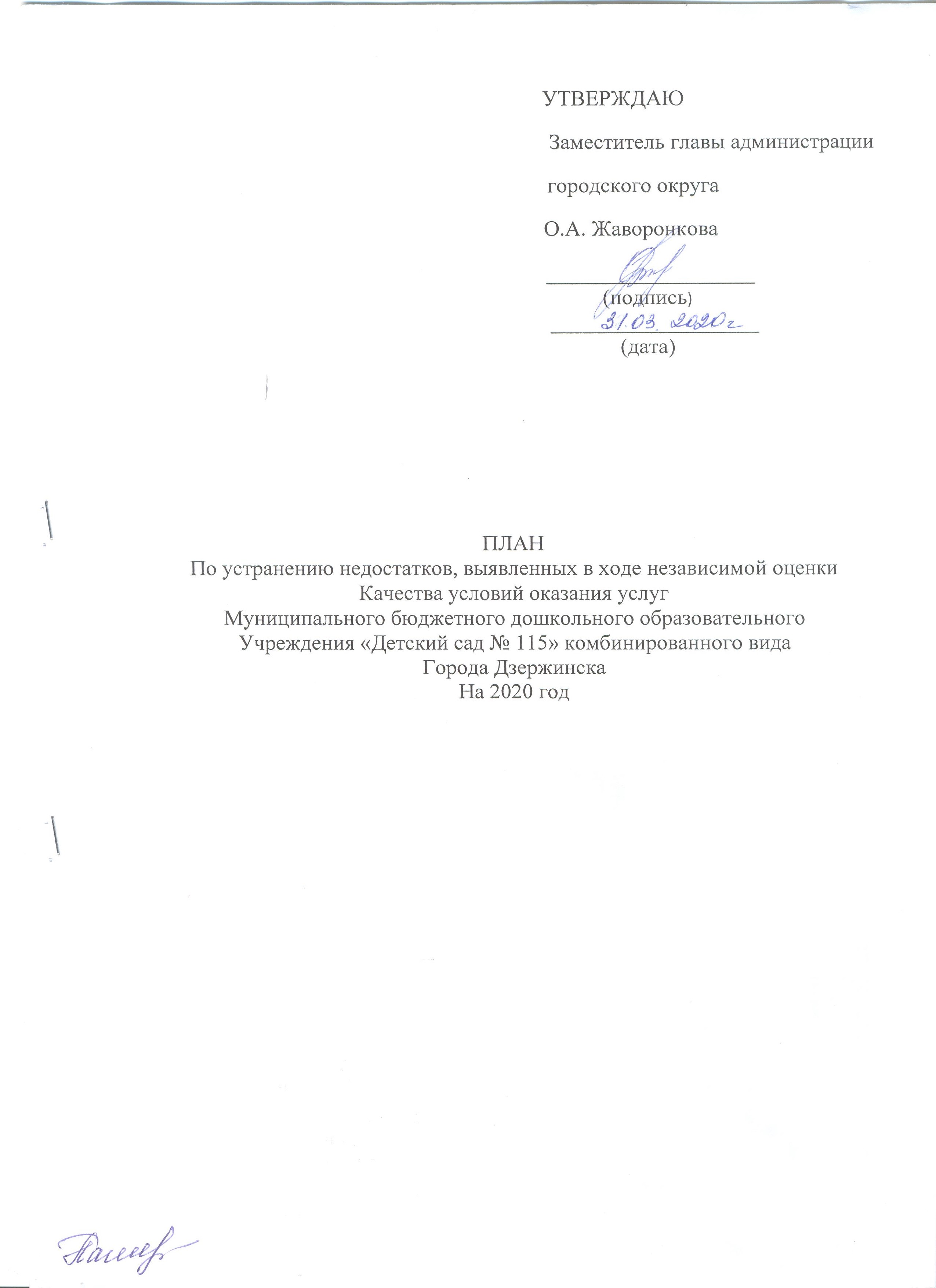 ПЛАНПо устранению недостатков, выявленных в ходе независимой оценки качества условий оказания услугМуниципального бюджетного дошкольного образовательного учреждения «Детский сад № 115» комбинированного видаГорода ДзержинскаНа 2020 годНедостатки, выявленные в ходе независимой оценки качества условий оказания услуг организациейНаименование мероприятия по устранению недостатков, выявленных в ходе независимой оценки качества условий оказания услуг организациейНаименование мероприятия по устранению недостатков, выявленных в ходе независимой оценки качества условий оказания услуг организациейПлановый срок реализации мероприятийОтветственный исполнитель (с указанием фамилии, имени, отчества и должности)Сведения о ходе реализации мероприятияСведения о ходе реализации мероприятияНедостатки, выявленные в ходе независимой оценки качества условий оказания услуг организациейНаименование мероприятия по устранению недостатков, выявленных в ходе независимой оценки качества условий оказания услуг организациейНаименование мероприятия по устранению недостатков, выявленных в ходе независимой оценки качества условий оказания услуг организациейПлановый срок реализации мероприятийОтветственный исполнитель (с указанием фамилии, имени, отчества и должности)Реализованные меры по устранению выявленных недостатковФактический срок реализации1. Открытость и доступность информации об организации 1. Открытость и доступность информации об организации 1. Открытость и доступность информации об организации 1. Открытость и доступность информации об организации 1. Открытость и доступность информации об организации 1. Открытость и доступность информации об организации 1. Открытость и доступность информации об организации Наличие на официальном сайте организации информации о дистанционных способах обратной связи и взаимодействия с получателями услуг:-телефона; - электронной почты; - обеспечение технической возможности выражения получателями образовательных услуг, мнения о качестве оказания услуг.Доля получателей образовательных услуг, удовлетворенных открытостью и доступностью информации о деятельности организации, размещенной на информационных стендах, на сайте.Наличие на официальном сайте организации информации о дистанционных способах обратной связи и взаимодействия с получателями услуг:-телефона; - электронной почты; - обеспечение технической возможности выражения получателями образовательных услуг, мнения о качестве оказания услуг.Доля получателей образовательных услуг, удовлетворенных открытостью и доступностью информации о деятельности организации, размещенной на информационных стендах, на сайте.Привести в соответствие информацию о деятельности организации, размещенной на официальном сайте организации в сети «Интернет», порядку размещения информации согласно требованиям к структуре официального сайта образовательной организации в информационно-телекоммуникационной сети «Интернет» и формату представления на нем информации (приказ №785)Обеспечить обратную связь путем создания пункта меню: «Вопрос – ответ».Привести в соответствие информацию о деятельности организации, размещенной на официальном сайте организации в сети «Интернет», порядку размещения информации согласно требованиям к структуре официального сайта образовательной организации в информационно-телекоммуникационной сети «Интернет» и формату представления на нем информации (приказ №785)Обеспечить обратную связь путем создания пункта меню: «Вопрос – ответ».Старший воспитатель Ярункина С.Н.Приведена в соответствие информация о деятельности организации.Обеспечение возможности выражения получателем услуг мнения о качестве условий оказания услуг ООДоля получателей образовательных услуг, удовлетворенных открытостью, полнотой и доступностью информации о деятельности организации – 100%Приведена в соответствие информация о деятельности организации.Обеспечение возможности выражения получателем услуг мнения о качестве условий оказания услуг ООДоля получателей образовательных услуг, удовлетворенных открытостью, полнотой и доступностью информации о деятельности организации – 100%2. Комфортность условий предоставления услуг, в том числе время ожидания предоставления услуг2. Комфортность условий предоставления услуг, в том числе время ожидания предоставления услуг2. Комфортность условий предоставления услуг, в том числе время ожидания предоставления услуг2. Комфортность условий предоставления услуг, в том числе время ожидания предоставления услуг2. Комфортность условий предоставления услуг, в том числе время ожидания предоставления услуг2. Комфортность условий предоставления услуг, в том числе время ожидания предоставления услуг2. Комфортность условий предоставления услуг, в том числе время ожидания предоставления услугОбеспечение в организации комфортных условий для предоставления услугОбеспечение в организации комфортных условий для предоставления услугОборудовать соответствующей мебелью зону отдыха (ожидания)Обеспечить здание ОО надписями и знаками (зрительная информация) для удобства навигации внутри зданияОборудовать соответствующей мебелью зону отдыха (ожидания)Обеспечить здание ОО надписями и знаками (зрительная информация) для удобства навигации внутри зданияЗаведующий Попова Г.И.Оборудованная  зона отдыха с учетом доступности (навигации)  для инвалидовОборудованная  зона отдыха с учетом доступности (навигации)  для инвалидов3. Доступность образовательной деятельности для инвалидов3. Доступность образовательной деятельности для инвалидов3. Доступность образовательной деятельности для инвалидов3. Доступность образовательной деятельности для инвалидов3. Доступность образовательной деятельности для инвалидов3. Доступность образовательной деятельности для инвалидов3. Доступность образовательной деятельности для инвалидовОборудование территории, прилегающей к организации и её помещений, с учетом доступности для инвалидовОборудование территории, прилегающей к организации и её помещений, с учетом доступности для инвалидовОборудовать:- входные группы пандусами (подъемными платформами);- стоянки для автотранспортных средств инвалидов;- адаптированные лифты, поручни, расширенные дверные проемы;- специальные кресла-коляски;- специальные санитарно-гигиенические помещения в организации.До 2022 г.Согласно срокам предлагаемым Паспортом доступности для инвалидов объекта и предоставляемых на нем услугЗаведующий Попова Г.И.Оборудованная территория, прилегающая к организации  и ее помещения, с учетом доступности для инвалидовОборудованная территория, прилегающая к организации  и ее помещения, с учетом доступности для инвалидовОбеспечение в организации условий доступности, позволяющих инвалидам получать услуги наравне с другимиОбеспечение в организации условий доступности, позволяющих инвалидам получать услуги наравне с другимиОбеспечить:- дублирование для инвалидов по слуху и зрению звуковой и зрительной информации; - дублирование надписи знаками, выполненными рельефно-точечным шрифтом Брайля;- предоставление инвалидам  по слуху (слуху и зрению) услуги сурдопереводчика (тифлосурдопереводчика);- помощью сопровождение инвалидов в помещениях организации, оказываемой работниками ОО, прошедшими необходимое обучение (инструктирование);- возможность предоставления образовательных услуг в дистанционном режиме или на дому.В течение годаЗаведующий Попова Г.И.Наличие в организации условий доступности, позволяющих инвалидам получать услуги наравне с другими.Наличие в организации условий доступности, позволяющих инвалидам получать услуги наравне с другими.5. Удовлетворенность условиями осуществления образовательной деятельности организацией5. Удовлетворенность условиями осуществления образовательной деятельности организацией5. Удовлетворенность условиями осуществления образовательной деятельности организацией5. Удовлетворенность условиями осуществления образовательной деятельности организацией5. Удовлетворенность условиями осуществления образовательной деятельности организацией5. Удовлетворенность условиями осуществления образовательной деятельности организацией5. Удовлетворенность условиями осуществления образовательной деятельности организациейДоля получателей образовательных услуг, удовлетворенных удобством графика работы организации от общего числа опрошенных получателейДоля получателей образовательных услуг, удовлетворенных удобством графика работы организации от общего числа опрошенных получателейОбеспечение удобства графика работы организацииОбеспечение  наличия  и понятности  навигации внутри организацииВ течение годаЗаведующий Попова Г.И.Удобный график работы организацииНаличие  и понятность  навигации внутри организацииУдобный график работы организацииНаличие  и понятность  навигации внутри организации